MUNICIPIO DE CARATINGA/MG - Extrato de Resultado – Pregão Presencial Registro de Preço 126/2021. Objeto: aquisição de materiais para enfrentamento COVID-19, para atender a secretaria municipal de saúde. Vencedores com menor preço: MELO DISTRIBUIDORA DE MATERIAS EIRELI - ME – Valor global R$ 7.600,00 (sete mil e seiscentos reais); TIDIMAR COMÉRCIO DE PRODUTOS MÉDICOS HOSPITALARES – Valor global R$ 2.925,00 (dois mil novecentos e vinte e cinco reais); MD FARMA DISTRIBUIDORA ATACADISTA LTDA - ME – Valor global R$ 14.580,00 (quatorze mil quinhentos e oitenta reais); DUDA SHOP STORE COMÉRCIO DE ELETROELETRÔNICOS LTDA - ME – Valor global R$ 12.416,00 (doze mil quatrocentos e dezesseis reais); GOLDEN CARE DISTRIBUIDORA EIRELI - EPP – Valor global R$ 54.330,00 (cinquenta e quatro mil trezentos e trinta reais); DINIZ DISTRIBUIDORA DE PRODUTOS HOSPITALARES E ODONTOLÓGICOS LTDA - ME – Valor global R$ 14.935,00 (quatorze mil novecentos e trinta e cinco reais); Caratinga/MG, 07 de dezembro de 2021. Bruno Cesar Veríssimo Gomes – Pregoeiro. 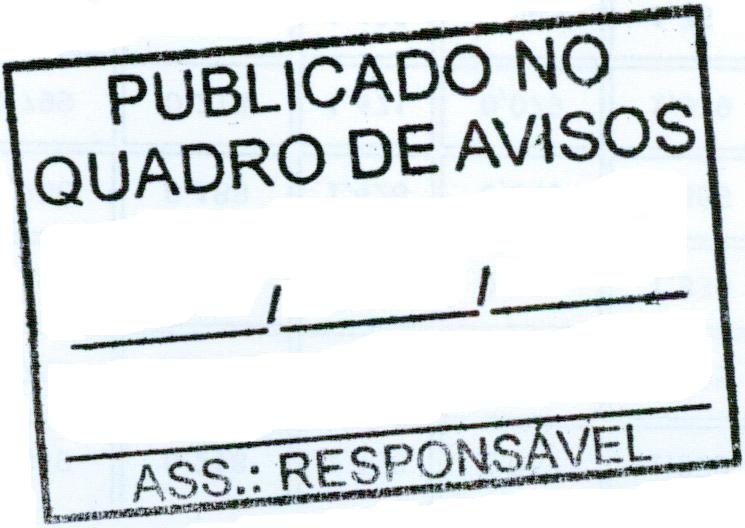 